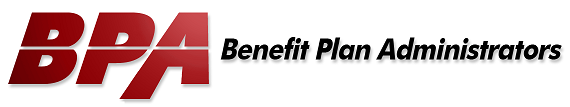 Direct Deposit AuthorizationPlease PRINT ClearlyEmployer	Employee Name				Phone Number				Social Security NumberPlease indicate:	___ Initial setup		Please indicate:	___ Checking Account (please attach a VOIDED check)		___ Change				___ Savings Account		___ CancelBank Name		Routing Number		Account Number		Bank PhoneI hereby authorize Benefit Plan Administrators (BPA) to initiate credit entries, depositing my flexible spending account reimbursements into my designated account.  In the event funds are deposited erroneously into my account, I authorize BPA to debit my account not to exceed the original amount of the credit.  This authority is to remain in full force and effect until BPA has received written notification from me of its termination.  I understand that all direct deposits are made through the automated clearing house (ACH), and that funds availability is subject to the terms and limitations of the ACH as well as my financial institution.  It is my responsibility to check my bank account for reimbursements.  BPA cannot be held responsible for overdraft charges. Signature: _______________________________________ Date: ____________